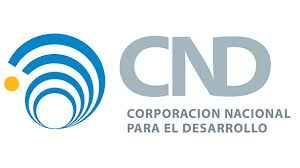 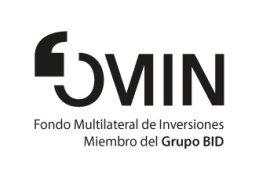 IDENTIFICACIÓN DE BENEFICIARIOS Y PERTINENCIA DEL PROYECTOOBJETIVOORGANIZACIÓN POSTULANTELINEAMIENTOS ESTRATÉGICOS DEL PLAN DE OPERACIONESJUSTIFICACIÓNNota: Ampliar o reducir los campos en la medida que sea necesario.Título del proyecto propuesto:Organización postulante:Representante legal:Entidades asociadas a la propuesta:Fecha de inicio:Fecha de finalización:Área geográfica:Plan de financiamiento:Financiamiento No-ReembolsableUS$Plan de financiamiento:Financiamiento ReembolsableUS$Plan de financiamiento:Contrapartida US$Plan de financiamiento:TotalUS$Plan de NegociosResultados EsperadosRiesgos